WILTSHIRE HISTORIC CHURCHES TRUSTCharity Number 1075598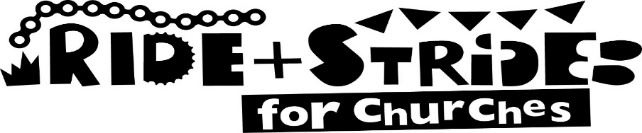 Control Sheet 2020CHURCH………………………………….…		PARISH…………………………………….…………deanery……………..…………………….Please list all participants and all cheques on this sheet and return it with the sponsorship forms and cheques (payable to Wiltshire Historic Churches Trust) to Fiona Draper, 18 Light Close, Corsham, SN13 0DF. If possible please return by Saturday 24th October: participants may not be considered for a prize after that date. Name of PCC/Church Council to which your church’s half share should be paid:NAME C-yclistW-alkerH-orseriderAgeAmount raisedNumber of churchesList each cheque and CAF enclosedTOTAL AMOUNT ENCLOSEDTOTAL AMOUNT ENCLOSED£TO AGREETO AGREE£